6.1	النظر في إمكانية منح توزيعات إضافية أولية على النحو التالي:2.6.1	وللخدمة الثابتة الساتلية (أرض-فضاء) بمقدار MHz 250 في الإقليم 2 و MHz 300 في الإقليم 3 في المدى بين GHz 13 وGHz 17؛وإعادة النظر في الأحكام التنظيمية بشأن التوزيعات الحالية للخدمة الثابتة الساتلية في كل مدى، مع مراعاة نتائج دراسات قطاع الاتصالات الراديوية وفقاً للقرارين 151 (WRC-12) و152 (WRC-12) على التوالي؛مقدمةلا تؤيد الصين التوزيع الإضافي للخدمات FSS (أرض-فضاء) في الإقليمين 2 و3 في نطاق التردد GHz 13,75-13,25.شريطة أن حماية الخطة AP30A والقائمة مكفولة، وقد يكون من المقبول تخصيص إضافي أولي للخدمة FSS (أرض-فضاء) والتي ليست قاصرة على روابط مغذي BSS في النطاق GHz 14,8-14,5 في الإقليمين 2 و3. وثمة حاجة لمزيد من النظر في التدابير المناسبة التي تحتاج أن تُتخذ بشأن مواد لوائح الراديو والتذييل 30A ذات الصلة لضمان النزاهة والحماية الكاملة للخطة AP30A والقائمة.تؤيد الصين عدم إدخال تغيير (NOC) على الأسلوب الخاص بنطاق التردد GHz 15,35-14,8.المقترحاتالمـادة 5توزيع نطاقات الترددالقسم IV  -  جدول توزيع نطاقات التردد
(انظر الرقم 1.2)NOC	CHN/62A6A2/1GHz 14-11,7الأسباب:	ينبغي ألاَّ يكون هناك توزيع إضافي للخدمة FSS (أرض-فضاء) في النطاق GHz 13,75-13,25 للإقليمين 2 و3 من جراء عدم المواءمة مع الخدمات القائمة.NOC	CHN/62A6A2/2GHz 15,4-14الأسباب:	لا تغيير على النطاق GHz 15,35-14,8 بسبب صعوبة تنفيذ خدمات FSS في هذا النطاق.___________المؤتمر العالمي للاتصالات الراديوية (WRC-15)جنيف، 2-27 نوفمبر 2015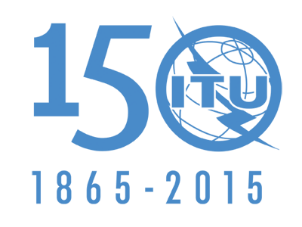 الاتحــــاد الـدولــــي للاتصــــالاتالجلسة العامةالإضافة 2
للوثيقة 62(Add.6)-A16 أكتوبر 2015الأصل: بالصينيةجمهورية الصين الشعبيةجمهورية الصين الشعبيةمقترحات بشأن أعمال المؤت‍مرمقترحات بشأن أعمال المؤت‍مرالبنـد 2.6.1 من جدول الأعمالالبنـد 2.6.1 من جدول الأعمالالتوزيع على الخدماتالتوزيع على الخدماتالتوزيع على الخدماتالإقليم 1الإقليم 2الإقليم 313,4-13,25		استكشاف الأرض الساتلية (نشيطة)		ملاحة راديوية للطيران    497.5		أبحاث فضائية (نشيطة)		499.5  498A.513,4-13,25		استكشاف الأرض الساتلية (نشيطة)		ملاحة راديوية للطيران    497.5		أبحاث فضائية (نشيطة)		499.5  498A.513,4-13,25		استكشاف الأرض الساتلية (نشيطة)		ملاحة راديوية للطيران    497.5		أبحاث فضائية (نشيطة)		499.5  498A.513,75-13,4		استكشاف الأرض الساتلية (نشيطة)		تحديد راديوي للموقع		أبحاث فضائية 501A.5		ترددات معيارية وإشارات توقيت ساتلية (أرض-فضاء)		501B.5  501.5  500.5  499.513,75-13,4		استكشاف الأرض الساتلية (نشيطة)		تحديد راديوي للموقع		أبحاث فضائية 501A.5		ترددات معيارية وإشارات توقيت ساتلية (أرض-فضاء)		501B.5  501.5  500.5  499.513,75-13,4		استكشاف الأرض الساتلية (نشيطة)		تحديد راديوي للموقع		أبحاث فضائية 501A.5		ترددات معيارية وإشارات توقيت ساتلية (أرض-فضاء)		501B.5  501.5  500.5  499.5التوزيع على الخدماتالتوزيع على الخدماتالتوزيع على الخدماتالإقليم 1الإقليم 2الإقليم 315,35-14,8		ثابتة		متنقلة		أبحاث فضائية		339.515,35-14,8		ثابتة		متنقلة		أبحاث فضائية		339.515,35-14,8		ثابتة		متنقلة		أبحاث فضائية		339.5